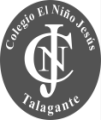 ACTIVIDAD: LÍMITES PARA EL PODER EJECUTIVOHISTORIA DE MONZÓN Monzón es un bello país con grandes montañas y mucha vegetación. Tal como Chile, Monzón tiene una Constitución que establece una república democrática con un Presidente, un Congreso y un Poder Judicial. Una vez, llegó al poder como Presidente de Monzón, un hombre llamado Tomás Mulder. Su principal preocupación era solucionar los problemas económicos que tenía el país en ese momento. El señor Mulder quería hacer leyes que ayudaran a Monzón a salir de tales dificultades, pero el Congreso de ese entonces no quería aprobarlas. Esto enojó al Presidente, por lo que decidió tomar cartas en el asunto. A los dos años de asumir el poder, el Presidente Mulder anunció que él disolvería de forma temporal el Congreso, y que reorganizaría el Poder Judicial. A raíz de que el Presidente no tenía las atribuciones legales para hacer estos cambios, el señor Mulder debió usar las fuerzas militares para llevarlos a cabo por la fuerza. No dejaba que el Congreso se reuniera, e incluso arrestó a gente que no estaba de acuerdo con él o que tenía influencia en el país. Sólo para estar seguro, arrestó a un gran número de políticos, periodistas y grandes empresarios. Claramente, todas estas acciones eran ilegales en relación a la Constitución del país. Para resolver esto, el señor Mulder promulgó un decreto [ley publicada por el presidente] que decía que la Constitución se ignoraría por un tiempo. Finalmente el Presidente Mulder logró terminar con el Congreso y le dio al Presidente (o sea, a él mismo) todo el poder para hacer las leyes. Luego dejó sin trabajo a todos los jueces que creían que sus acciones eran inconstitucionales [contra la Constitución]. En otras palabras, el señor Mulder tomó el control total del gobierno de Monzón. A pesar de esto, el gobierno de Tomás Mulder tuvo sus éxitos. El Presidente logró resolver el gran problema económico que tenía el país, también expulsó a un grupo de extranjeros que querían invadir el país y llevó seguridad a la mayoría del territorio nacional. Todo iba bien, cuando de a poco se fue filtrando información negativa de este Presidente. A raíz de la falta de alimentos en una zona, se llevó a cabo una pequeña revuelta contra el gobernante. Como él tenía el poder de castigarlos, miles de hombres inocentes fueron expulsados e incluso asesinados sin haber tenido un juicio. Además, el señor Mulder había estado guardando dinero para él y sus hombres más cercanos a través de la venta de armas a personas de otros países. Con los cambios que había hecho Mulder en la república de Monzón, no había nada ni nadie que pudiera limitar el poder del Presidente o que se asegurara de que actuara de forma justa y que tratara bien a la gente. Cuando toda esta información se supo, el señor Mulder se fue a otro país muy lejano, y decidió renunciar a la Presidencia. Otro Presidente llegó al poder, quien volvió a organizar el país, restaurando la 2 Constitución y la separación de los tres poderes. A la vez, el nuevo Presidente culpó a Tomás Mulder de corrupción y asesinato a inocentes. El ex Presidente Mulder debió volver al país, donde fue juzgado y sentenciado a muchos años en prisión.Fuente: www.icivics.org [texto adaptado]Lea nuevamente la historia, realizando las siguientes actividades: 1. Subraye las instituciones que están hechas para limitar el poder del Presidente. 2. Dibuje un círculo en el texto que describan las acciones que hizo el Presidente para deshacerse de esas limitantes. 3. Dibuje un rectángulo sobre las consecuencias negativas que puede pasar si no hay límites para el Presidente. Ordene de forma cronológica la historia, numerándolos del 1 al 8. A. ____ Tomás Mulder tiene éxito con el problema económico y con la invasión de los extranjeros. B. ____ El Presidente intenta resolver los problemas económicos, pero le ponen muchos obstáculos C. ____ Sentencian al el Presidente Tomás Mulder a muchos años en prisión D. ____ Tomás Mulder establece que la Constitución será ignorada por un tiempo E. ____ Presidente Tomás Mulder se va a otro país, pero luego debe volver para ir a juicio F. ____ Hay una pequeña revuelta contra el Presidente y luego se mata a varios inocentes. G. ____ Tomás Mulder impide que el Congreso se reúna. H. ____ La verdad del Presidente se conoce, la gente se da cuenta de lo que realmente hizo.